Plan de sécurité civileAvertissementLe présent document consiste en un canevas de plan de sécurité civile proposé à la municipalité à titre indicatif. Ainsi, il n’y a aucune obligation pour celle-ci d’utiliser ce modèle. Le contenu du document peut être adapté selon les besoins et les particularités de la municipalité. Les instances municipales devraient toutefois s’assurer que les diverses mesures de préparation aux sinistres établies sont consignées dans le plan de sécurité civile de la municipalité, tout particulièrement celles qui découlent de l’application du Règlement sur les procédures d’alerte et de mobilisation et les moyens de secours minimaux pour protéger la sécurité des personnes et des biens en cas de sinistre. Note : Pour alléger le texte, nous employons le masculin pour désigner aussi bien les femmes que les hommes.Table des matièresListe des acronymes et des sigles	ivMot du maire	vRegistre des mises à jour	viListe de diffusion	viiObjectifs du plan de sécurité civile	viiiRisques connus présents sur le territoire	1Rôle, responsabilités et pouvoirs du conseil municipal	2Rôle, responsabilités et pouvoirs du maire	3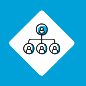 Section 1 : Structure et modalités d’organisation de la réponse aux sinistres	41.1	Organisation municipale de sécurité civile (OMSC)	51.1.1	Rôle, responsabilités et pouvoirs du coordonnateur municipal de la sécurité civile	61.1.2	Rôle et responsabilités générales des responsables de mission	71.1.2.1	Mandats de la mission Administration	81.1.2.2	Mandats de la mission Communication	91.1.2.3	Mandats de la mission Secours aux personnes et protection des biens	101.1.2.4	Mandats de la mission Services aux personnes sinistrées	111.1.2.5	Mandats de la mission Services techniques	121.1.2.6	Mandats de la mission Transport	131.2	Rôle et responsabilités du coordonnateur de site	141.3	Centre de coordination municipal	151.3.1	Modalités d’ouverture et de fonctionnement du centre de coordination	16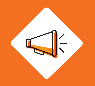 Section 2 : Modes et procédures d’alerte et de mobilisation	172.1	Procédures d’alerte et de mobilisation des intervenants	182.1.1	Moyens pour recevoir et traiter un signalement en tout temps	182.1.2	Personnes autorisées à activer le schéma d’alerte	182.1.3	Circonstances qui justifient le déclenchement des procédures d’alerte et de mobilisation	182.1.4	Schéma d’alerte	192.1.5	Liste de mobilisation municipale	202.1.6	Bottin des ressources	222.2	Procédures d’alerte à la population	232.2.1        Personnes pouvant approuver le contenu du message d’alerte à la population, autoriser sa diffusion           .....et lancer l’alerte à la population	232.2.2	Circonstances qui justifient le déclenchement des procédures d’alerte à la population	232.2.3	Moyens de diffusion d’une alerte à la population	23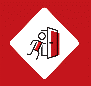 Section 3 : Mesures générales de protection et de secours	243.1	Procédures d’évacuation et de mise à l’abri de la population	253.1.1	Nom et coordonnées des personnes pouvant autoriser l’évacuation ou la mise à l’abri	253.1.2	Nom et coordonnées des personnes responsables des opérations d’évacuation et de mise à l’abri	253.1.3	Circonstances justifiant le déclenchement des procédures d’évacuation ou de mise à l’abri	263.1.4	Moyens permettant de tenir compte des besoins particuliers de certaines clientèles	263.1.5	Moyens de diffusion d’un avis d’évacuation ou de mise à l’abri	263.1.6	Opérations d’évacuation	263.1.6.1	Points de rassemblement	263.1.6.2	Moyens de transport	273.1.6.3	Itinéraires d’évacuation	273.1.6.4         Moyens permettant de surveiller les secteurs évacués	273.1.6.5       Lieux de pension pour les animaux de compagnie	27Section 4 : Soutien aux personnes sinistrées	28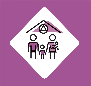 4.1	Services aux personnes sinistrées	294.1.1	Accueil et information	294.1.2	Inscription	294.1.3	Habillement de secours et autres biens de première nécessité	294.1.4	Alimentation	294.1.5	Hébergement temporaire	304.1.6	Services généraux	304.1.7	Moyens permettant de répondre aux besoins particuliers de certaines clientèles	304.2	Centres de services aux personnes sinistrées	314.2.1	Modalités d’ouverture et de fonctionnement des centres de services aux personnes sinistrées	324.3	Centres d’hébergement temporaire	334.3.1	Modalités d’ouverture et de fonctionnement des centres d’hébergement temporaire	34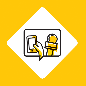 Section 5 : Modes et mécanismes d’information publique	355.1	Organisation de l’information publique	365.1.1	Processus d’approbation	365.1.2	Consignes générales à diffuser à la population	375.1.3	Moyens de diffusion	375.2	Relations avec les médias	385.2.1	Porte-parole	385.2.2	Lieu pour la tenue des activités de presse	38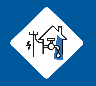 Section 6 : Maintien des services essentiels et rétablissement à la suite d’un sinistre	396.1	Maintien des services essentiels	406.2	Rétablissement	416.2.1	Principes généraux de la municipalité en matière de rétablissement	416.2.2	Mesures de rétablissement	426.2.3	Modalités d’organisation particulières au rétablissement à plus long terme	436.2.4	Modalités associées à la réalisation des retours d’expérience	43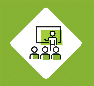 Section 7 : Formation et exercices	447.1	Programme de formation en sécurité civile	457.2	Programme d’exercices	46Section 8 : Modalités de mise en œuvre et de suivi	47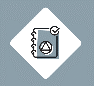 8.1	Outils administratifs et autres procédures	488.1.1	Soutien aux intervenants mobilisés lors d’un sinistre	488.1.2	Gestion des bénévoles spontanés	488.1.3	Aspects légaux	488.1.4	Suivi des dépenses	488.1.5	Procédure d’entretien et de vérification des installations, des équipements et du matériel	498.2	Maintien du plan de sécurité civile	50ANNEXE 1 – Ententes	51ANNEXE 2 – Modalités de collaboration	51ANNEXE 3 – Documents opérationnels	52ANNEXE 4 – Cartes	52GLOSSAIRE	53Liste des acronymes et des siglesCOG	Centre des opérations gouvernementalesMRC	Municipalité régionale de comtéMSP	Ministère de la Sécurité publiqueOMSC	Organisation municipale de la sécurité civile ORSC	Organisation régionale de la sécurité civile(À compléter)Mot du maire(Proposition)J’ai le plaisir de vous présenter le plan de sécurité civile de notre municipalité, lequel comprend globalement un portrait sommaire des risques présents sur le territoire ainsi les mesures prévues pour faire face aux sinistres. Il permet de répondre aux besoins ci-dessous :Respecter les dispositions du Règlement sur les procédures d’alerte et de mobilisation et les moyens de secours minimaux pour protéger la sécurité des personnes et des biens en cas de sinistre.Favoriser la réflexion sur les risques de sinistre présents sur le territoire de notre municipalité en vue de tenir compte de ceux-ci dans le contexte de notre préparation aux sinistres.Le coordonnateur municipal de la sécurité civile et le conseil municipal se sont adjoint le personnel nécessaire pour faire une recherche concernant les aléas potentiels auxquels notre municipalité est exposée et déterminer nos principaux facteurs de vulnérabilité à ceux-ci. Mettre en place des mesures de préparation générale permettant de faire face à tout type de sinistre, tant ceux d’origine naturelle qu’anthropique, et ce, en tenant compte des ressources dont nous disposons et de celles auxquelles nous avons accès par le biais d’ententes avec des partenaires.Être en mesure de réagir promptement et efficacement lors de sinistres.Par ailleurs, ce plan se veut un document évolutif. Au fur et à mesure du développement de notre démarche de planification de la sécurité civile, il est appelé à se bonifier, et ce, tant en matière de connaissance des risques présents sur notre territoire que dans les quatre dimensions de la sécurité civile que sont la prévention, la préparation, l’intervention et le rétablissement. Par l’adoption de ce plan, la municipalité assure donc sa responsabilité de planifier la sécurité civile sur son territoire et de se préparer à répondre à un sinistre.LE MAIRE____________________________Registre des mises à jourMise à jour effectuée le   Mise à jour effectuée le  Mise à jour effectuée le  Liste de diffusionLa liste de diffusion des exemplaires du plan de sécurité civile est établie comme suit : exemplaires pour le maire et chacun des conseillers municipaux exemplaires pour le coordonnateur municipal de la sécurité civile exemplaires pour les responsables de missionObjectifs du plan de sécurité civile (Volet préparation générale aux sinistres)(Proposition)Dans le but d’assurer la protection des personnes et des biens en cas de sinistre sur son territoire, la municipalité de  a préparé un plan de sécurité civile, en conformité avec le modèle proposé par le ministère de la Sécurité publique (MSP).Les objectifs de ce plan sont :d’identifier les aléas potentiels auxquels la municipalité est exposée ainsi que les populations et les biens plus vulnérables à ceux-ci sur le territoire;de mettre en place des mesures permettant à la municipalité de réagir promptement lors de tout type de sinistre;de prévoir le recours à des ressources additionnelles lors de sinistres grâce à l’établissement d’ententes avec d’autres municipalités ou organisations afin d’augmenter la capacité de réponse de la municipalité;de prévoir des modalités de collaboration avec diverses organisations pouvant être engagées dans la gestion des sinistres. Le plan décrit les mesures planifiées par la municipalité afin de :répondre aux divers besoins communs pouvant être générés par les sinistres;s’assurer d’une mobilisation et d’un déploiement optimaux des ressources;permettre une intervention et un rétablissement les plus rapides et efficaces possibles dans ces situations.Il s’inscrit dans une démarche misant sur l’amélioration continue ainsi que dans le développement d’une culture de sécurité civile au sein de la municipalité. Dans le même esprit, l’identification des aléas potentiels et des facteurs de vulnérabilité à ceux-ci représente une première étape vers une meilleure connaissance des risques de sinistre présents sur le territoire municipal.Risques connus présents sur le territoire Aléas potentiels Zones pouvant être exposées aux aléas ci-dessusPrincipaux lieux regroupant des populations vulnérables (Bâtiments, par secteur, dans lesquels peuvent se trouver des personnes vulnérables comme les immeubles d’appartements ou de bureaux, les usines, les établissements d'enseignement, les résidences pour personnes âgées, les centres d’hébergement et de soins de longue durée, les hôpitaux, les centres de la petite enfance ou les garderies privées, etc.)(L’information relative aux principales populations vulnérables peut être utile aux opérations d’évacuation [lien à établir avec le point 3.1.4 du présent plan].) Caractérisation de la population, par secteurInventaire des principaux réseaux, infrastructures, bâtiments et milieux naturels sensibles présents sur le territoireRôle, responsabilités et pouvoirs du conseil municipal(Cette liste contient quelques pouvoirs et responsabilités du conseil municipal relatifs à la sécurité civile découlant de certaines dispositions légales. Elle doit être complétée par la municipalité en fonction des autres mandats qu’elle souhaite lui attribuer ainsi que des autres pouvoirs ou responsabilités qui lui sont octroyés par voie légale et réglementaire pouvant avoir une incidence lors de sinistres.) Préparation (avant un sinistre)S’assurer que sont en vigueur sur le territoire de la municipalité, et consignés dans un plan de sécurité civile, les procédures et les moyens déterminés au Règlement sur les procédures d’alerte et de mobilisation et les moyens de secours minimaux pour protéger la sécurité des personnes et des biens en cas de sinistreAdopter le plan de sécurité civile de la municipalitéContribuer à l’information des citoyens, notamment par la diffusion de conseils sur les mesures de protection qu’ils peuvent prendre en raison des risques de sinistre présents dans leur environnement ainsi que par la diffusion des mesures de protection en vigueur sur le territoire municipalIntervention (pendant un sinistre)Déclarer l’état d’urgence local si la situation le requiert et si les conditions prescrites à l’article 42 de la Loi sur la sécurité civile sont rempliesRétablissement (après un sinistre)Rôle, responsabilités et pouvoirs du maire(Cette liste contient quelques pouvoirs et responsabilités du maire relatifs à la sécurité civile découlant de certaines dispositions légales. Elle doit être complétée par la municipalité en fonction des autres mandats qu’elle souhaite lui attribuer ainsi que des autres pouvoirs ou responsabilités qui lui sont octroyés par voie légale et réglementaire pouvant avoir une incidence lors de sinistres.) Préparation (avant un sinistre)Intervention (pendant un sinistre)Le Règlement sur les procédures d’alerte et de mobilisation et les moyens de secours minimaux pour protéger la sécurité des personnes et des biens en cas de sinistre confie au maire et au maire suppléant, notamment, les pouvoirs : d’approuver le contenu du message d’alerte à la populationd’autoriser la diffusion du message d’alertede lancer l’alerte à la population concernéeDéclarer l’état d’urgence local si la situation le requiert et si les conditions prescrites à l’article 42 de la Loi sur la sécurité civile sont rempliesRétablissement (après un sinistre)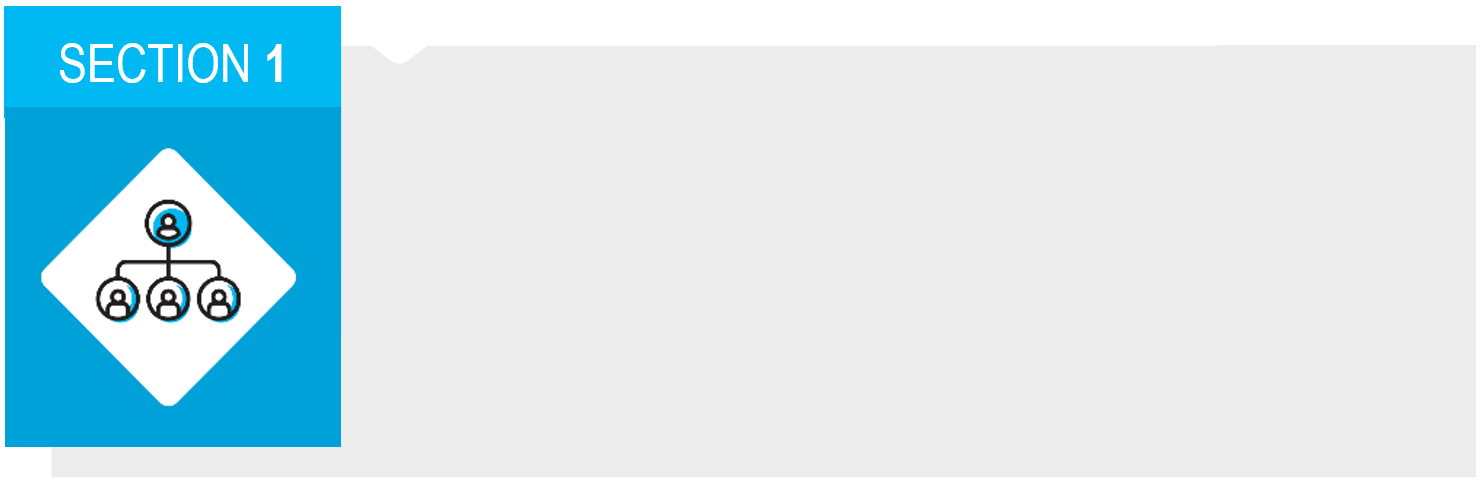 Structure et modalités d’organisation de la réponse aux sinistres1.1	Organisation municipale de sécurité civile (OMSC)1.1.1	Rôle, responsabilités et pouvoirs du coordonnateur municipal de la sécurité civile(Cette liste contient quelques pouvoirs et responsabilités du coordonnateur municipal relatifs à la sécurité civile découlant de certaines dispositions légales. Elle doit être complétée par la municipalité en fonction des autres mandats qu’elle souhaite lui attribuer.)Préparation (avant un sinistre)Intervention (pendant un sinistre)Le Règlement sur les procédures d’alerte et de mobilisation et les moyens de secours minimaux pour protéger la sécurité des personnes et des biens en cas de sinistre confie au coordonnateur municipal de la sécurité civile et à son substitut les pouvoirs : de coordonner la mise en œuvre de la totalité ou d’une partie du plan de sécurité civile de la municipalité, selon les conséquences réelles ou appréhendées du sinistrede mobiliser les personnes désignées par la municipalité requises pour répondre adéquatement à la situation d’approuver le contenu du message d’alerte à la populationd’autoriser la diffusion du message d’alertede lancer l’alerte à la population concernéeRétablissement (après un sinistre)1.1.2	Rôle et responsabilités générales des responsables de missions Préparation (avant un sinistre)Intervention (pendant un sinistre)Rétablissement (après un sinistre)1.1.2.1	Mandats de la mission AdministrationPréparation (avant un sinistre)Intervention (pendant un sinistre)Rétablissement (après un sinistre)1.1.2.2	Mandats de la mission CommunicationPréparation (avant un sinistre)Intervention (pendant un sinistre)Rétablissement (après un sinistre)1.1.2.3	Mandats de la mission Secours aux personnes et protection des biensPréparation (avant un sinistre)Intervention (pendant un sinistre)Rétablissement (après un sinistre)1.1.2.4	Mandats de la mission Services aux personnes sinistréesPréparation (avant un sinistre)Intervention (pendant un sinistre)Rétablissement (après un sinistre)1.1.2.5	Mandats de la mission Services techniquesPréparation (avant un sinistre)Intervention (pendant un sinistre)Rétablissement (après un sinistre)1.1.2.6	Mandats de la mission TransportPréparation (avant un sinistre)Intervention (pendant un sinistre)Rétablissement (après un sinistre)1.2	Rôle et responsabilités du coordonnateur de sitePréparation (avant un sinistre)Intervention (pendant un sinistre)Rétablissement (après un sinistre)1.3	Centre de coordination municipal1.3.1	Modalités d’ouverture et de fonctionnement du centre de coordinationPersonne responsablePersonnel de soutien1(Téléphonie, secrétariat, mise à jour des informations sur les cartes et les tableaux, exploitation des réseaux de télécommunications, contrôle de l’accès, etc.)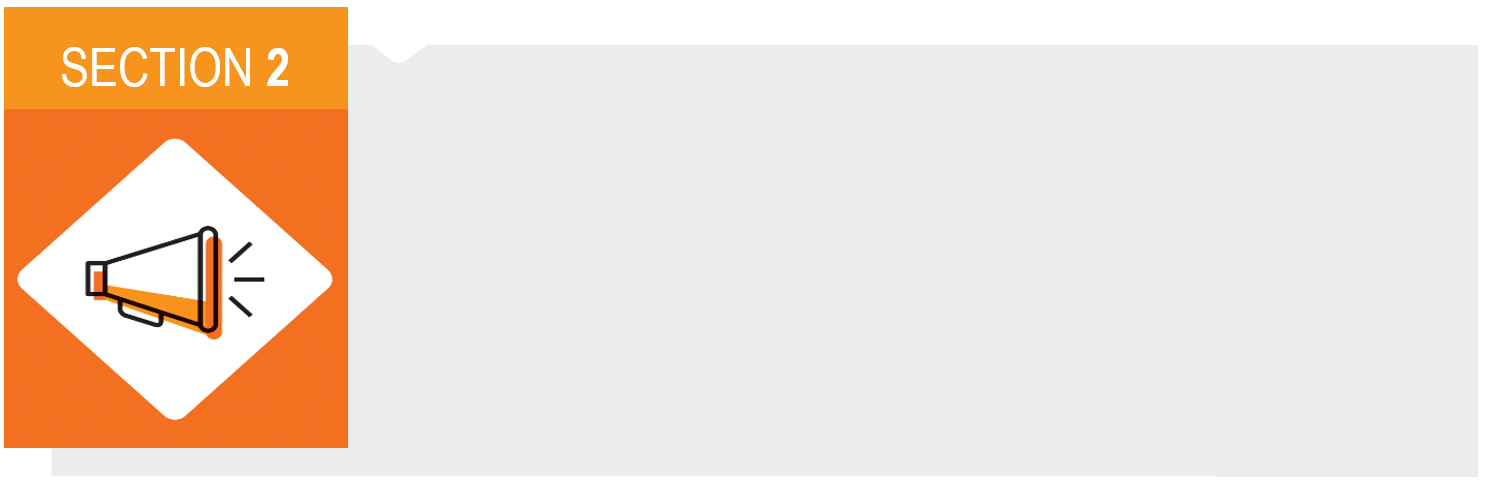 Modes et procédures d’alerte et de mobilisation 2.1	Procédures d’alerte et de mobilisation des intervenants2.1.1	Moyens pour recevoir et traiter un signalement en tout temps 2.1.2	Personnes autorisées à activer le schéma d’alerte2.1.3	Circonstances qui justifient le déclenchement des procédures d’alerte et de mobilisation2.1.4	Schéma d’alerte (Ce schéma peut être enrichi ou adapté.)2.1.5	Liste de mobilisation municipale2.1.6	Bottin des ressources (Le bottin des ressources peut être inséré ici ou placé en annexe du plan de sécurité civile. Il peut également être enregistré sur un support informatique, mais il est utile de prévoir une version papier.)2.2	Procédures d’alerte à la population2.2.1 Personnes pouvant approuver le contenu du message d’alerte à la population, autoriser sa diffusion et lancer l’alerte à la populationLe maireLe maire suppléantLe coordonnateur municipal de la sécurité civileLe substitut du coordonnateur municipal de la sécurité civile(Toute autre personne désignée par la municipalité, selon les dispositions prévues au Règlement sur les procédures d’alerte et de mobilisation et les moyens de secours minimaux pour protéger la sécurité des personnes et des biens en cas de sinistre.)2.2.2	Circonstances qui justifient le déclenchement des procédures d’alerte à la population 2.2.3	Moyens de diffusion d’une alerte à la population 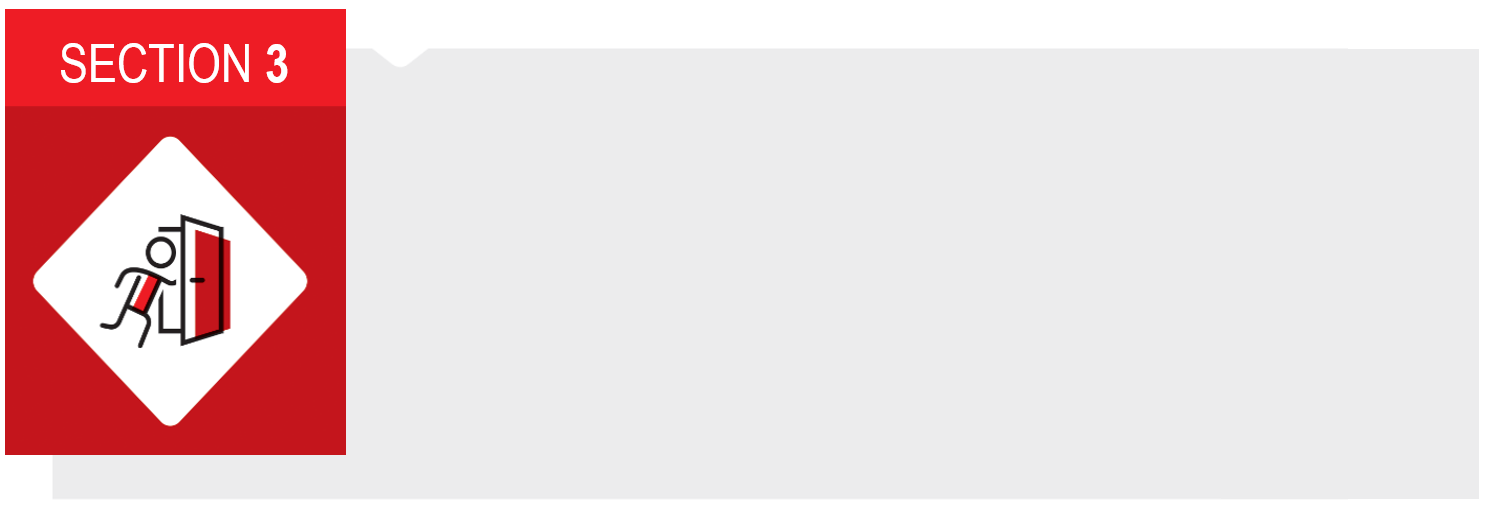 Mesures générales de protection et de secours 3.1	Procédures d’évacuation et de mise à l’abri de la population 3.1.1	Nom et coordonnées des personnes pouvant autoriser l’évacuation ou la mise à l’abri (Ces personnes peuvent être différentes selon qu’il est question d’évacuation ou de mise à l’abri. Elles peuvent également être distinctes ou s’ajouter aux intervenants qui disposent de certains pouvoirs liés à l’évacuation ou au confinement, dont les pompiers et les policiers.)ÉvacuationMise à l’abri3.1.2	Nom et coordonnées des personnes responsables des opérations d’évacuation et de mise à l’abri (Ces personnes peuvent être différentes selon qu’il est question d’évacuation ou de mise à l’abri.)ÉvacuationMise à l’abri3.1.3	Circonstances justifiant le déclenchement des procédures d’évacuation ou de mise à l’abri3.1.4	Moyens permettant de tenir compte des besoins particuliers de certaines clientèles (L’information de la page 1 quant aux principaux lieux regroupant des populations vulnérables peut être utile pour compléter ce point.) 3.1.5	Moyens de diffusion d’un avis d’évacuation ou de mise à  l’abri3.1.6	Opérations d’évacuation3.1.6.1	Points de rassemblement 3.1.6.2	Moyens de transport Évacuation de la populationÉvacuation des animaux3.1.6.3	Itinéraires d’évacuation(Insérer les itinéraires)3.1.6.4	Moyens permettant de surveiller les secteurs évacués 3.1.6.5	Lieux de pension pour les animaux de compagnie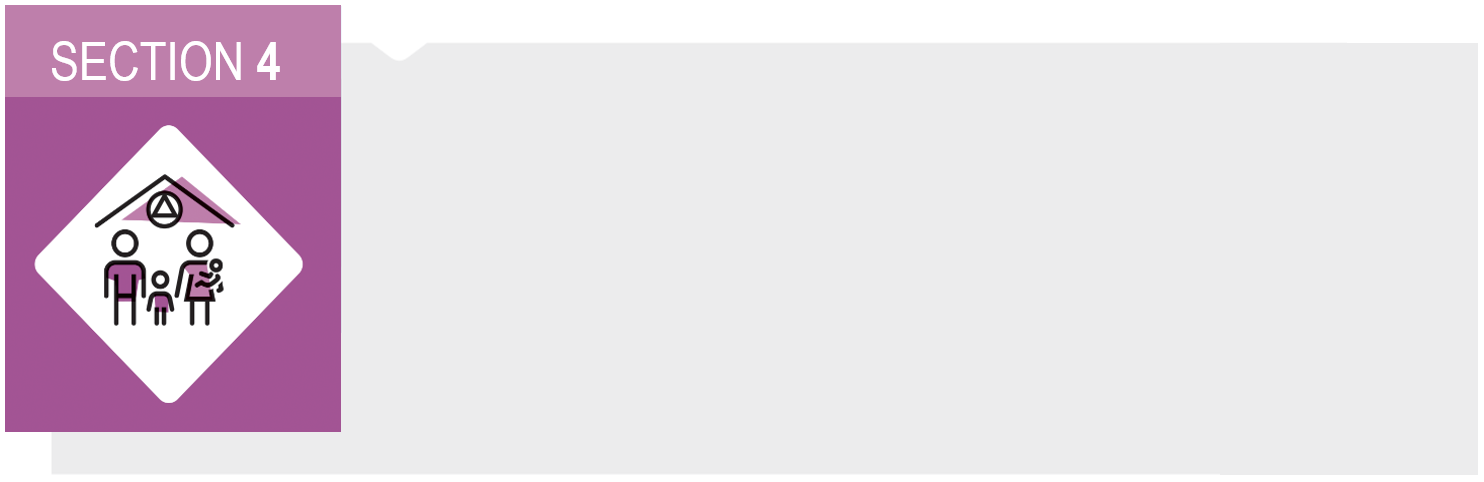 Soutien aux personnes sinistrées4.1	Services aux personnes sinistréesPersonne responsable5 : (Il s’agit généralement du responsable de la mission Services aux personnes sinistrées)4.1.1	Accueil et information4.1.2	Inscription4.1.3	Habillement de secours et autres biens de première nécessité(Trousses d’hygiène, lits de camp, couvertures, etc.)4.1.4	Alimentation4.1.5	Hébergement temporaireUne municipalité peut prévoir plusieurs centres d’hébergement temporaire, selon ses réalités. Outre l’établissement des centres d’hébergement temporaire énumérés au point 4.3, elle peut dresser l’inventaire des établissements et autres lieux pouvant accueillir des personnes évacuées, à savoir hôtels, motels, auberges, camps de vacances, etc. Dans un tel cas, ces autres lieux sont inventoriés dans le tableau ci-dessous.)4.1.6	Services généraux (Gardiennage d’enfants, animation et loisirs, acheminement de courrier, etc.)4.1.7	Moyens permettant de répondre aux besoins particuliers de certaines clientèles4.2	Centres de services aux personnes sinistrées(Une municipalité peut prévoir plusieurs centres de services aux personnes sinistrées, selon ses réalités.)4.2.1	Modalités d’ouverture et de fonctionnement des centres de services aux personnes sinistréesPersonne(s) responsable(s)Centre de services aux personnes sinistrées principalCentre de services aux personnes sinistrées substitutPersonnel de soutien7Fonction GestionFonction SécuritéFonction Aménagement4.3	Centres d’hébergement temporaire(Si différents des centres de services aux personnes sinistrées.)(Une municipalité peut prévoir plusieurs centres d’hébergement temporaire, selon ses réalités. De plus, outre les centres ci-dessous, elle peut faire l’inventaire des établissements et autres lieux pouvant accueillir des personnes évacuées, à savoir hôtels, motels, auberges, camps de vacances, etc. Dans un tel cas, ces autres lieux sont inventoriés au point 4.1.5.)4.3.1	Modalités d’ouverture et de fonctionnement des centres d’hébergement temporaire(Si différents des centres de services aux personnes sinistrées.)Personne(s) responsable(s) Centre d’hébergement temporaireCentre d’hébergement temporaire substitutPersonnel de soutien7Fonction GestionFonction SécuritéFonction Aménagement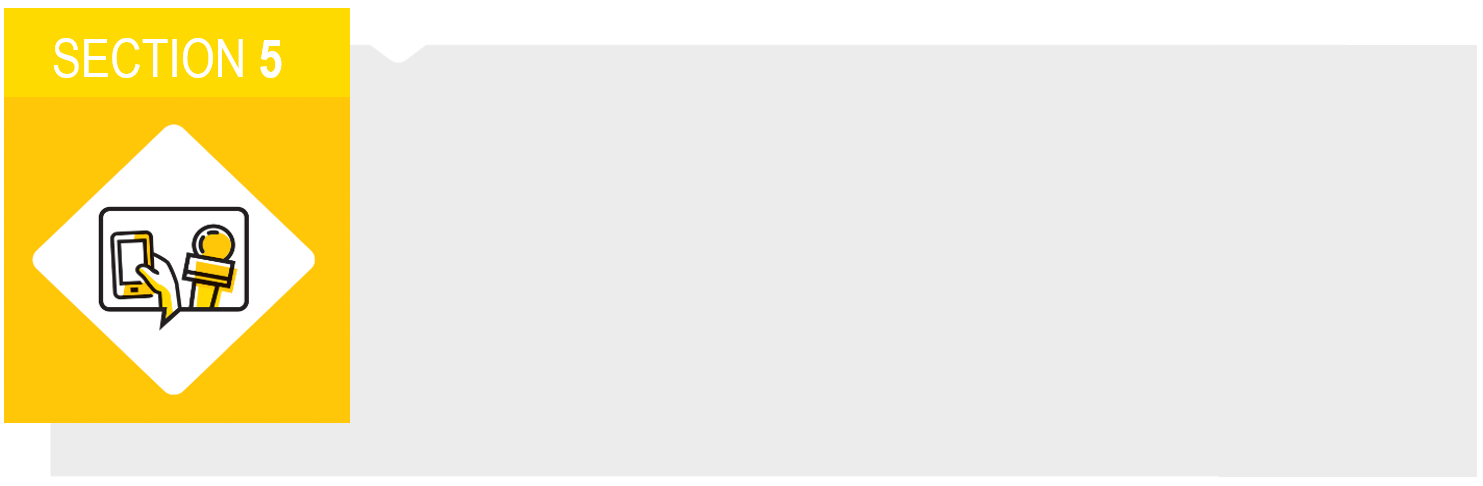 Modes et mécanismes d’information publique 5.1	Organisation de l’information publiquePersonne responsable : (Il s’agit généralement du responsable de la mission Communication)Personnel de soutien95.1.1	Processus d’approbation(Décrire le processus menant à l’approbation des messages de notoriété publique : collecte de l'information [par qui et comment?], traitement de l'information, validation de l'information de notoriété publique, approbation finale.)5.1.2	Consignes générales à diffuser à la populationEn cas d’alerte :En cas d’évacuation :En cas de mise à l’abri :5.1.3	Moyens de diffusion 5.2	Relations avec les médias5.2.1	Porte-parole Nom du porte-parole de la municipalité : Nom des porte-parole substituts de la municipalité :5.2.2	Lieu pour la tenue des activités de presse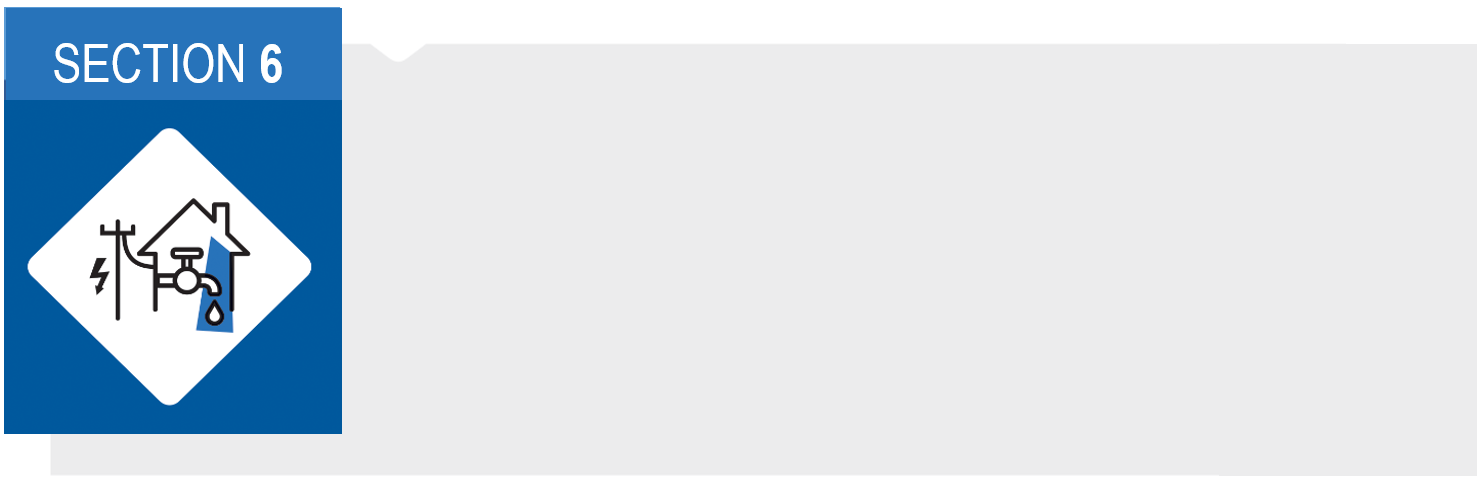 Maintien des services essentiels et rétablissement à la suite d’un sinistre 6.1	Maintien des services essentiels6.2	Rétablissement6.2.1	Principes généraux de la municipalité en matière de rétablissement 6.2.2	Mesures de rétablissement6.2.3	Modalités d’organisation particulières au rétablissement à plus long terme6.2.4	Modalités associées à la réalisation des retours d’expérience Personne responsable : Modalités : (Les modalités relatives à la tenue de débreffages après les sinistres pourraient être intégrées, car il est important de systématiser cette pratique.)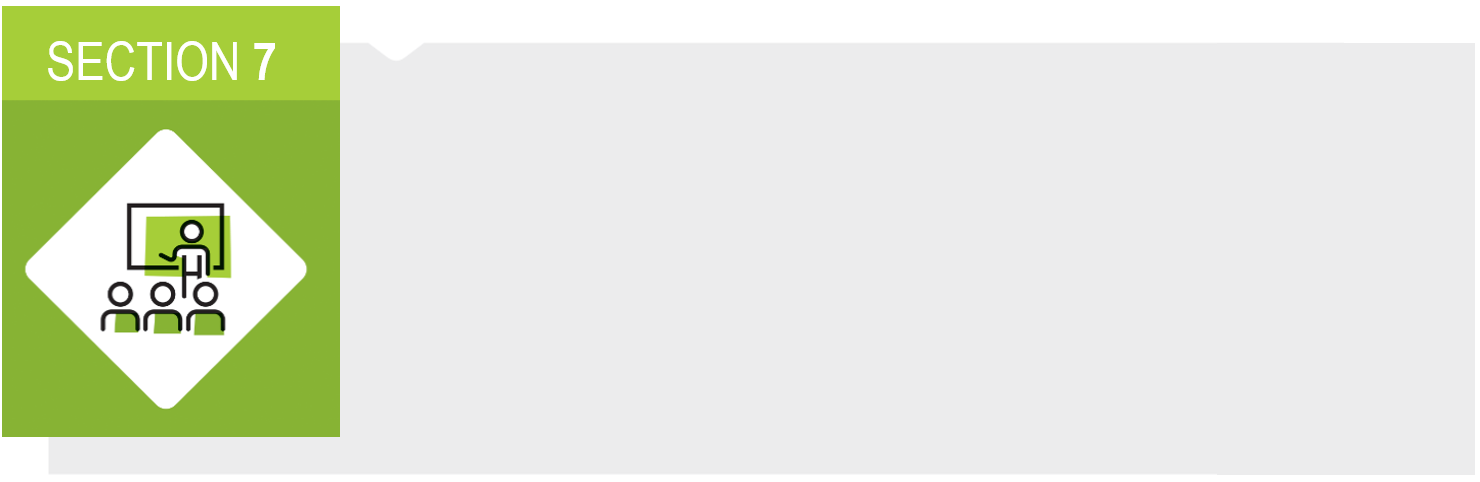 Formation et exercices7.1	Programme de formation en sécurité civile7.2	Programme d’exercices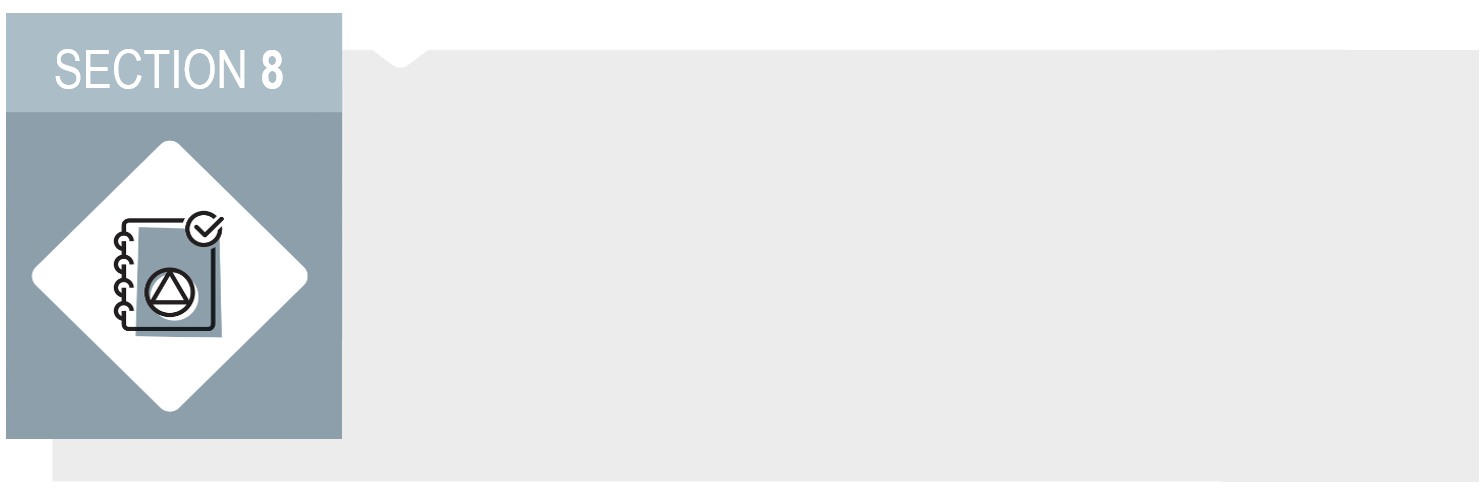 Modalités de mise en œuvre et de suivi8.1	Outils administratifs et autres procédures8.1.1	Soutien aux intervenants mobilisés lors d’un sinistre8.1.2	Gestion des bénévoles spontanés8.1.3	Aspects légaux(Les diverses dispositions légales et réglementaires s’appliquant dans le contexte d’un sinistre peuvent être inventoriées en annexe.)8.1.4	Suivi des dépenses8.1.5	Procédure d’entretien et de vérification des installations, des équipements et du matérielPersonne ou service responsable de la procédure :8.2	Maintien du plan de sécurité civileDate et numéro de la résolution adoptant le plan de sécurité civile par le conseil municipal Date :Numéro de la résolution :(Une copie de la résolution municipale peut être insérée en annexe.)Personne responsable de la mise à jour et de la révision du plan de sécurité civileNom :Coordonnées :ANNEXE 1 – EntentesANNEXE 2 – Modalités de collaborationANNEXE 3 – Documents opérationnelsRegistre des personnes évacuéesFiches d’inscription des personnes sinistréesJournal des opérationsModèle d’avis d’évacuationModèle de déclaration d’état d’urgence localModèle de communiqué de presse Etc.ANNEXE 4 – CartesCartes de la municipalitéCartes des zones où les radiocommunications sont difficiles ou impossiblesCartes des zones exposées à des aléas et à des éléments vulnérables présents à l’intérieur de celles-ciEtc.GLOSSAIRESource : Ministère de la Sécurité publiqueAléa : Phénomène, manifestation physique ou activité humaine susceptible d’occasionner des pertes en vies humaines ou des blessures, des dommages aux biens, des perturbations sociales et économiques ou une dégradation de l’environnement (chaque aléa est entre autres caractérisé en un point donné, par une probabilité d’occurrence et une intensité données).Alerte : Message ou signal d’avertissement donné lors d’un sinistre réel ou appréhendé qui invite à prendre les mesures appropriées pour assurer la sécurité des personnes et des biens.Bottin des ressources : Répertoire comportant les coordonnées des ressources humaines, matérielles et informationnelles susceptibles d’être requises pour répondre à un sinistre.Centre d’hébergement temporaire : Bâtiment destiné à fournir un lieu d’hébergement temporaire aux personnes touchées par un sinistre.Centre de coordination : Lieu où se rencontrent les principaux intervenants pour se concerter et décider des mesures à prendre pour répondre aux sinistres.Centre de services aux personnes sinistrées : Bâtiment destiné à offrir sur une base temporaire des services aux personnes touchées par un sinistre.Conséquence : Atteinte ou dommage portés aux populations, aux biens et aux autres éléments d’un milieu touché par la manifestation d’un aléa.Coordonnateur de site : Personne désignée au moment d’un sinistre pour assurer la coordination des opérations sur le site.Coordonnateur municipal de la sécurité civile : Personne désignée pour coordonner les actions menées par la municipalité en matière de sécurité civile.Élément exposé : Élément tangible ou intangible d’un milieu, susceptible d’être affecté par un aléa naturel ou anthropique et de subir des préjudices ou des dommages.Évacuation : Mesure consistant à quitter une zone exposée à un aléa réel ou appréhendé pour se soustraire du danger.Exercice : Activité qui consiste à mettre en pratique une ou plusieurs mesures établies dans le contexte de la préparation aux sinistres.Exercice de table : Exercice qui réunit en salle les intervenants concernés par la réponse aux sinistres afin de discuter d’une situation simulée (l’activité porte sur l’examen de problèmes et sur la recherche de solutions; aucun déploiement de ressources n’est requis dans le contexte de la réalisation de ce type d’exercice).Exercice fonctionnel : Exercice en temps réel mené à partir d’un scénario préalablement établi et durant lequel une organisation simule l’activation de son centre de coordination (ce type d’exercice permet d’examiner les mécanismes de coordination et de circulation de l’information ainsi que la connaissance des procédures par les intervenants appelés à travailler dans ce centre; il permet également de vérifier le fonctionnement du matériel et des équipements qui s’y trouvent).Exercice technique : Exercice en temps réel durant lequel une organisation met en pratique une ou plusieurs procédures établies dans le contexte de sa préparation aux sinistres (ce type d’exercice ne requiert pas l’établissement préalable d’un scénario de sinistre).Exercice terrain : Exercice permettant de simuler, dans des conditions réalistes nécessitant une mise en scène, les interventions opérationnelles d’une organisation, ceux de ses partenaires et, éventuellement, des citoyens (dans le contexte de ce type d’exercice, les participants sont appelés à réagir comme ils le feraient lors d’un sinistre réel).Exposition : Situation par laquelle sont mis en relation, dans un milieu donné, un aléa potentiel et les éléments pouvant être soumis à sa manifestation.Facteur de vulnérabilité : Caractéristique sociale, économique, physique (matérielle) ou naturelle susceptible de rendre une collectivité ou un élément exposé plus vulnérable à la manifestation d’un ou de plusieurs aléas.Gestion des risques : Approche adoptée par une collectivité ou une organisation, visant la réduction des risques et misant sur la prise en compte constante et systématique des risques dans ses décisions administratives, dans la gestion de ses ressources ainsi que dans la façon dont elle assume ses responsabilitésIntervention : Ensemble des mesures prises immédiatement avant, pendant ou immédiatement après un sinistre pour protéger les personnes, assurer leurs besoins essentiels et sauvegarder les biens et l’environnement.Liste de mobilisation municipale : Ensemble des renseignements permettant de joindre les responsables et principaux intervenants municipaux susceptibles d’être mobilisés pour répondre à un sinistre.Mise à l’abri : Mesure appliquée à l’intérieur d’une zone exposée à un aléa réel ou appréhendé consistant à s’abriter pour se protéger du danger (la mise à l’abri peut aussi être appelée confinement).Mission : Mandat qui mobilise des ressources d’une ou de plusieurs organisations pour répondre à une catégorie de besoins générés par un sinistre.Mobilisation : Action de recourir aux personnes et organisations requises pour répondre à un sinistre.Organisation municipale de la sécurité civile : Structure mise en place par la municipalité pour coordonner la réponse aux sinistres.Plan de sécurité civile : Document dans lequel sont consignées les actions découlant de la planification de la sécurité civile au sein d’une organisation.Point de rassemblement des personnes évacuées : Lieu prédéterminé où se rassemblent les personnes lors d’une opération d’évacuation.Préparation : Ensemble des activités et des mesures destinées à renforcer les capacités de réponse aux sinistres.Préparation générale aux sinistres : Mesures destinées à répondre aux conséquences et aux besoins communs générés par la plupart des sinistres et pouvant s’appliquer à une large variété d’aléas et de situations.Prévention : Ensemble des mesures établies sur une base permanente qui concourent à éliminer les risques, à réduire les probabilités d’occurrence des aléas ou à atténuer leurs effets potentiels.Registre des personnes évacuées : Document dans lequel sont consignés les renseignements nécessaires à la gestion de l’opération d’évacuation.Responsable de mission : Personne désignée pour coordonner la planification et le déploiement d’une mission.Rétablissement : Ensemble des décisions et des actions prises à la suite d’un sinistre pour restaurer les conditions sociales, économiques, physiques et environnementales de la collectivité et réduire les risques.Retour d’expérience : Analyse des données recueillies et des observations réalisées à la suite de sinistres, de situations d’urgence, d’exercices ou d’autres types d’activités en vue d’en tirer des enseignements.Risque : Combinaison de la probabilité d’occurrence d’un aléa et des conséquences pouvant en résulter sur les éléments vulnérables d’un milieu donné.Schéma d’alerte : Représentation du cheminement de l’alerte au sein d’une ou de plusieurs organisations en cas de sinistre réel ou appréhendé.Sécurité civile : Ensemble des actions et des moyens mis en place à tous les niveaux de la société dans le but de connaître les risques, d’éliminer ou de réduire les probabilités d’occurrence des aléas, d’atténuer leurs effets potentiels ou, pendant et après un sinistre, de limiter les conséquences néfastes sur le milieu.Service essentiel : Service dont la perturbation pourrait mettre en péril la vie, la sécurité, la santé ou le bien-être économique d’une collectivité ou d’une partie de celle-ci.Services aux personnes sinistrées : Ensemble des services mis en place pour venir en aide et répondre aux besoins essentiels des personnes touchées par un sinistre.Signalement : Information communiquée aux autorités compétentes concernant des faits ou des événements qui causent ou sont susceptibles de causer des préjudices aux personnes ou des dommages aux biens.Sinistre : Événement dû à un phénomène naturel, une défaillance technologique ou un accident découlant ou non de l’intervention humaine, qui cause de graves préjudices aux personnes ou d’importants dommages aux biens et exige de la collectivité affectée des mesures inhabituelles.Vulnérabilité : Condition résultant de facteurs physiques, sociaux, économiques ou environnementaux, qui prédispose les éléments exposés à la manifestation d’un aléa à subir des préjudices ou des dommages.SectionPages modifiéesDescription de la modificationSectionPages modifiéesDescription de la modificationSectionPages modifiéesDescription de la modificationBâtiments                   Secteurs de la municipalitéSecteurs de la municipalitéSecteurs de la municipalitéBâtiments                   Secteurs de la municipalitéCaractéristiques                                                                                                                   (ex. quartier défavorisé, grande densité de population, secteur d’immeubles à appartements, âge moyen élevé, minorité linguistique, etc.)Centre de coordination principalCentre de coordination substitutUsage habituel :Adresse :Téléphone :Télécopieur :Responsable de l’ouverture du local (pour faire ouvrir en urgence) :Nom :	                     Fonction :		Téléphone :                  Adresse courriel :Usage habituel :Adresse :Téléphone :Télécopieur :Responsable de l’ouverture du local (pour faire ouvrir en urgence) :Nom :	                     Fonction :		Téléphone :                  Adresse courriel :Nombre de lignes téléphoniques :Nombre de lignes téléphoniques disponibles en urgence :Accès Internet :			 oui	 nonDisponibilité d’un système de télécommunication alternatif ou de substitution : (si oui, nommer le type de système)Nombre de lignes téléphoniques :Nombre de lignes téléphoniques disponibles en urgence :Accès Internet :			 oui	 nonDisponibilité d’un système de télécommunication alternatif ou de substitution : (si oui, nommer le type de système)Équipements disponibles (ordinateurs, imprimante, photocopieuse, cartes, poste téléphonique mains libres, etc.) :Équipements disponibles (ordinateurs, imprimante, photocopieuse, cartes, poste téléphonique mains libres, etc.) :Bâtiment doté d’une génératrice :  	 oui	 nonBranchement extérieur pour une génératrice :		 oui	 nonStationnement (nombre d’espaces) : Bâtiment doté d’une génératrice :  	 oui	 nonBranchement extérieur pour une génératrice :		 oui	 nonStationnement (nombre d’espaces) : Nom du responsable Responsabilités(Il s’agit généralement du responsable de la mission Administration)Aménagement du centre de coordinationCoordination des activités du personnel de soutienEtc.Noms des personnes, des services ou des organisations concernésResponsabilitésMoyens(Comment l’OMSC sera-t-elle informée?) Mission, service ou personne responsablePoliceMAIRE				Conseil municipal				Population				MRC/AgglomérationMAIRE				Conseil municipal				Population				MRC/AgglomérationSécuritéincendieCOORDONNATEURMUNICIPAL (personne autorisée à activer le schéma d’alerte)    Centre des opérations     gouvernementales  –     ministère de la Sécurité    publique (MSP)SÉCURITÉ CIVILE (MSP)(coordonnateur régional de l’Organisation régionale de la sécurité civile)TravauxPublicsAutresRESPONSABLES DE MISSION (chaque responsable de mission mobilise son personnel)INTERVENANTS OURESSOURCES LOCALESOrganisation régionale de la sécurité civile (ORSC)AdministrationCommunicationSecours aux personnes et protection des biensServices aux personnessinistréesServices techniquesTransportAutresRessourcesNomsServices municipaux Modes de communicationModes de communicationModes de communicationModes de communicationModes de communicationRessourcesNomsServices municipaux Service téléphonique24/7CellulaireBureauDomicileAdresse courrielConseil municipalConseil municipalConseil municipalConseil municipalConseil municipalConseil municipalConseil municipalConseil municipalMaireMaire suppléantConseillerConseillerConseillerOrganisation municipale de la sécurité civile (OMSC)Organisation municipale de la sécurité civile (OMSC)Organisation municipale de la sécurité civile (OMSC)Organisation municipale de la sécurité civile (OMSC)Organisation municipale de la sécurité civile (OMSC)Organisation municipale de la sécurité civile (OMSC)Organisation municipale de la sécurité civile (OMSC)Organisation municipale de la sécurité civile (OMSC)Coordonnateur municipalCoordonnateur substitutMission AdministrationMission AdministrationMission AdministrationMission AdministrationMission AdministrationMission AdministrationMission AdministrationMission AdministrationResponsableSubstitutPersonnel de soutienMission CommunicationMission CommunicationMission CommunicationMission CommunicationMission CommunicationMission CommunicationMission CommunicationMission CommunicationResponsableSubstitutPorte-parolePorte-parole substitutPersonnel de soutienRessourcesNomsServices municipaux Modes de communicationModes de communicationModes de communicationModes de communicationModes de communicationRessourcesNomsServices municipaux Service téléphonique24/7CellulaireBureauDomicileAdresse courrielMission Secours aux personnes et protection des biensMission Secours aux personnes et protection des biensMission Secours aux personnes et protection des biensMission Secours aux personnes et protection des biensMission Secours aux personnes et protection des biensMission Secours aux personnes et protection des biensMission Secours aux personnes et protection des biensMission Secours aux personnes et protection des biensResponsableSubstitutPersonnel de soutienMission Services aux personnes sinistréesMission Services aux personnes sinistréesMission Services aux personnes sinistréesMission Services aux personnes sinistréesMission Services aux personnes sinistréesMission Services aux personnes sinistréesMission Services aux personnes sinistréesMission Services aux personnes sinistréesResponsableSubstitutPersonnel de soutienMission Services techniquesMission Services techniquesMission Services techniquesMission Services techniquesMission Services techniquesMission Services techniquesMission Services techniquesMission Services techniquesResponsableSubstitutPersonnel de soutienMission TransportMission TransportMission TransportMission TransportMission TransportMission TransportMission TransportMission TransportResponsableSubstitutPersonnel de soutienMoyens de diffusion Mission, service ou personne responsableIntervenantsCoordonnéesIntervenantsCoordonnéesIntervenantsCoordonnéesIntervenantsCoordonnéesClientèles ayant des besoins particuliersMoyensMoyens de diffusionMission, service ou personne responsableMoyens de transportMission, service ou personne responsable(Il s’agit généralement de la mission Transport)Moyens de transportMission, service ou personne responsable(Il s’agit généralement de la mission Transport)MoyensMission, service ou personne responsableNom des lieux et coordonnéesMission, service ou personne responsableNoms des personnes, des services ou des organisations concernésResponsabilitésNoms des personnes, des services ou des organisations concernés5ResponsabilitésNoms des personnes, des services ou des organisations concernés5ResponsabilitésNoms des personnes, des services ou des organisations concernés5ResponsabilitésNoms des personnes, des services ou des organisations concernés5ResponsabilitésNoms des personnes, des services ou des organisations concernés5ResponsabilitésClientèles ayant des besoins particuliers MoyensEx. : Personnes à mobilité réduiteEx. : Fauteuil roulant dans les centres de services aux personnes sinistrées, hébergement dans des résidences adaptées, etc.Centre de services aux personnes sinistrées principalCentre de services aux personnes sinistrées substitutUsage habituel :Adresse :Téléphone :Télécopieur :Responsable de l’ouverture du local (pour faire ouvrir en urgence) :Nom :	                     Fonction :		Téléphone :                  Adresse courriel :Usage habituel :Adresse :Téléphone :Télécopieur :Responsable de l’ouverture du local (pour faire ouvrir en urgence) :Nom :	                     Fonction :		Téléphone :                  Adresse courriel :Nombre de lignes téléphoniques :Nombre de lignes téléphoniques disponibles en urgence :Accès Internet :			 oui	 nonDisponibilité d’un système de télécommunication alternatif ou de substitution : (si oui, nommer le type de système)Nombre de lignes téléphoniques :Nombre de lignes téléphoniques disponibles en urgence :Accès Internet :			 oui	 nonDisponibilité d’un système de télécommunication alternatif ou de substitution : (si oui, nommer le type de système)Un centre d'hébergement est-il localisé au même endroit?					 oui	 nonUn centre d'hébergement est-il localisé au même endroit?					 oui	 nonBâtiment doté d’une génératrice :  	 oui	 nonBranchement extérieur pour une génératrice :		 oui	 nonStationnement (nombre d’espaces) : Bâtiment doté d’une génératrice :  	 oui	 nonBranchement extérieur pour une génératrice :		 oui	 nonStationnement (nombre d’espaces) : Services disponibles (cuisine, cafétéria, téléphones, salle de premiers soins, garderie, salles diverses, etc.) :Ressources matérielles disponibles :Services disponibles (cuisine, cafétéria, téléphones, salle de premiers soins, garderie, salles diverses, etc.) :Ressources matérielles disponibles :Nom du responsable ResponsabilitésAménagement du centre de services aux personnes sinistréesCoordination des activités du personnel de soutienEtc.Nom du responsable (si différent de celui du centre principal) ResponsabilitésNom des services, des organisations ou des personnes concernésResponsabilitésEx. : Veiller à l’identification de tout le personnel, prévoir l’horaire journalier du personnelNom des services, des organisations ou des personnes concernésResponsabilitésEx. : Contrôler la circulation dans le stationnement, organiser et maintenir un système de veille de nuitNom des services, des organisations ou des personnes concernésResponsabilitésEx. : Vérifier le système de chauffage, vérifier le système d’éclairage intérieurCentre d’hébergement principalCentre d’hébergement substitutUsage habituel :Adresse :Téléphone :Télécopieur :Responsable de l’ouverture du local (pour faire ouvrir en urgence) :Nom :	                     Fonction :		Téléphone :                  Adresse courriel :Usage habituel :Adresse :Téléphone :Télécopieur :Responsable de l’ouverture du local (pour faire ouvrir en urgence) :Nom :	                     Fonction :		Téléphone :                  Adresse courriel :Capacité d’accueil : Nombre de toilettes :Nombre de douches :Capacité d’accueil : Nombre de toilettes :Nombre de douches :Nombre de lignes téléphoniques :Nombre de lignes téléphoniques disponibles en urgence :Accès Internet :			 oui	 nonDisponibilité d’un système de télécommunication alternatif ou de substitution : (si oui, nommer le type de système)Nombre de lignes téléphoniques :Nombre de lignes téléphoniques disponibles en urgence :Accès Internet :			 oui	 nonDisponibilité d’un système de télécommunication alternatif ou de substitution : (si oui, nommer le type de système)Bâtiment doté d’une génératrice :  	 oui	 nonBranchement extérieur pour une génératrice :		 oui	 nonStationnement (nombre d’espaces) : Bâtiment doté d’une génératrice :  	 oui	 nonBranchement extérieur pour une génératrice :		 oui	 nonStationnement (nombre d’espaces) : Services disponibles (cuisine, cafétéria, téléphones, salle de premiers soins, garderie, salles diverses, etc.) :Ressources matérielles disponibles :Services disponibles (cuisine, cafétéria, téléphones, salle de premiers soins, garderie, salles diverses, etc.) :Ressources matérielles disponibles :Nom du responsable ResponsabilitésNom du responsable (si différent du centre principal) ResponsabilitésNom des services, des organisations ou des personnes concernésResponsabilitésNom des services, des organisations ou des personnes concernésResponsabilitésNom des services, des organisations ou des personnes concernésResponsabilitésNom des services, des organisations ou des personnes concernésResponsabilités(Préposés aux renseignements, relationnistes, adjoint aux relations avec les médias, agents de secrétariat, etc.) Moyens de diffusion Mission, service ou personne responsableLieu principalLieu substitutUsage habituel :Adresse :Téléphone :Télécopieur :Responsable de l’ouverture du local (pour faire ouvrir en urgence) :Nom :	                     Fonction :		Téléphone :                  Adresse courriel :Usage habituel :Adresse :Téléphone :Télécopieur :Responsable de l’ouverture du local (pour faire ouvrir en urgence) :Nom :	                     Fonction :		Téléphone :                  Adresse courriel :Nombre de places :		                   Nombre de places :				                   Équipements disponibles (système de sonorisation, microphones sur table, microphones sur pied, etc.) :Équipements disponibles (système de sonorisation, microphones sur table, microphones sur pied, etc.) :Services essentiels municipauxMesures de maintien oumoyens de substitutionMission, service ou personne responsable au sein de la municipalitéApprovisionnement en eau potable   Sécurité incendiePolice municipaleService d’appels d’urgence 9-1-1Voirie et réseau routierTransport collectifCollecte des orduresTraitement des eaux uséesRéseau d’égoutInformation publiqueEtc.Services essentiels autres que municipauxMoyens de substitution mis en place par la municipalitéMission, service ou personne responsable au sein de la municipalité(Électricité, télécommunications, etc.)BesoinsMission, service ou personne responsableMesures prévuesRessources requisesSécurisation des lieux	Information publiqueSoutien aux personnes et aux familles sinistrées (réunion des familles dispersées, relogement des personnes évacuées à plus long terme, assistance pour la préparation des demandes d’aide financière ou de réclamations d’assurance, gestion de l’aide humanitaire et des dons, etc.)Levée des mesures de protection (réintégration des personnes évacuées, fin de la mise à l’abri, etc.)Restauration des services et des fonctions de votre municipalitéRéalisation d’un bilan de la situation et évaluation des dommagesNettoyage, décontamination et enlèvement des débrisDémobilisation des intervenants engagés dans l’interventionMobilisation des intervenants affectés au rétablissement non engagés dans l’interventionPréparation des dossiers municipaux visant la formulation d’une demande d’aide financière ou d’une réclamation d’assuranceRestitution d’archives et de documents essentiels au fonctionnement administratif de la communauté  ReconstructionÉtablissement d’un centre de soutien au rétablissementEtc.Nom de l’activitéFournisseurs et moyens de formationPersonnes et missions viséesDate prévue pour la tenue de cette formationCommentairesModalités ou procédures Objectifs visésType d’exercicePersonnes (fonctions) ciblées par l’exerciceResponsable(s) de l’organisationDates prévuesDate de réalisationCommentairesRécurrence souhaitéeNom des services, des missions ou des personnes concernésResponsabilitésNom des services, des missions ou des personnes concernésResponsabilitésNom des services, des missions ou des personnes concernésResponsabilitésInstallationsÉquipementsMatérielNuméro d’équipementEmplacementÉtat des installations, des équipements et du matérielDate du dernier entretien ou de la dernière vérificationDate du prochain entretien ou de la prochaine vérificationResponsablede la vérification